Publicado en Valencia el 18/06/2018 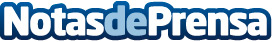 CMAU: Las universidades de Valencia lideran el ranking de empleabilidadLos centros universitarios de la capital valenciana se sitúan a la cabeza del listado de 40 universidades españolas con mayor índice de empleabilidadDatos de contacto:CMAUNota de prensa publicada en: https://www.notasdeprensa.es/cmau-las-universidades-de-valencia-lideran-el Categorias: Sociedad Valencia Recursos humanos Universidades http://www.notasdeprensa.es